ZŠ a MŠ Na Slovance Vás zve na hudební koncert pod širým nebem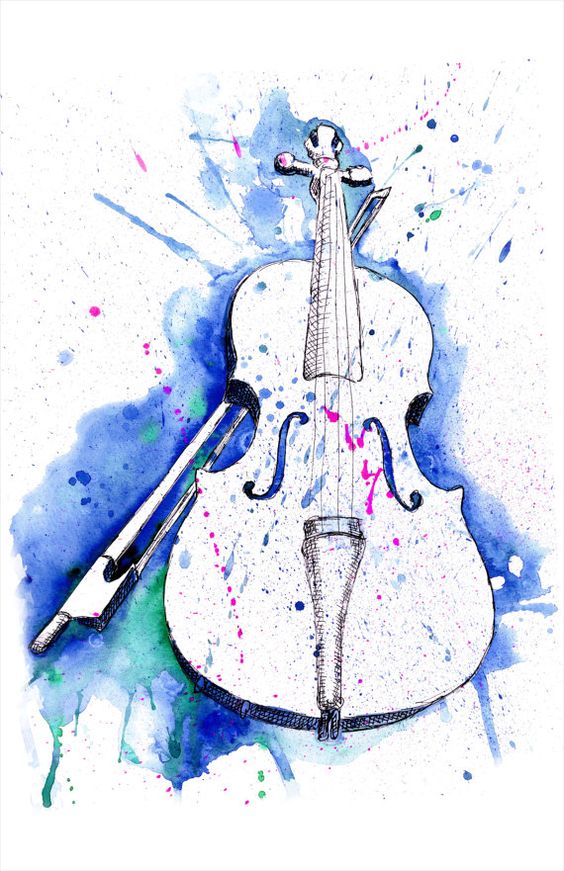 HUDBA VÁŽNĚ NEVÁŽNĚ1.6.201717,00-18,00 hodin v atriu školy  (vchod hlavním vchodem)v podání smyčcového komorního souboruMetropol QuartetVstup volný, deky a podsedáky výhodou.  Věříme, že nás potěšíte kreativní pokrývkou hlavy, ty nejzajímavější budou oceněny.